DIMANCHE 26 SEPTEMBRE 2021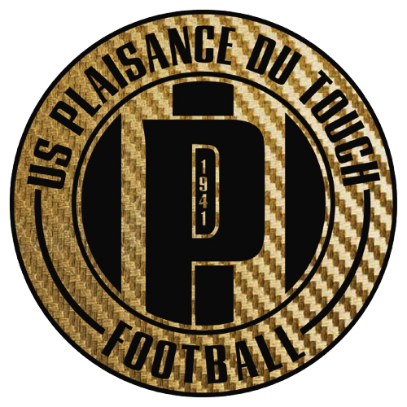 PLACE DU BICENTENAIREBULLETIN D’INSCRIPTIONNOM :                                                                                        PRENOM :ADRESSE :CODE POSTAL :                                              VILLE :E-MAIL :                                           @                                      PORTABLE :MERCI D’ECRIRE EN LETTRES CAPITALES AFIN DE POUVOIR VOUS REPONDRE POUR VOUS CONFIRMER VOTRE RESERVATIONNOMBRE D’EMPLACEMENTS DE 4 METRES LINEAIRES A 15€ :                                                                         UN VEHICULE PARTICULIER COMPRIS SUR L’EMPLACEMENT.AFIN DE VALIDER VOTRE INSCRIPTION VOUS DEVEZ NOUS FOURNIR IMPERATIVEMENT EN PLUS DE CE BULLETIN ET SON ATTESTATION CORRECTEMENT REMPLIS :**UN CHEQUE CORRESPONDANT A VOTRE RESERVATION. **UNE COPIE RECTO-VERSO DE VOTRE CARTE D’IDENTITE OU PERMIS DE CONDUIRE OU PASSEPORT OU CARTE DE SEJOUR.ATTESTATION SUR L’HONNEUR**VENDRE DES OBJETS PERSONNELS ET USAGES**NE PAS ETRE COMMERCANT PROFESSIONNEL**NE PAS FAIRE PLUS DE DEUX VIDE-GRENIERS EN TANT QU’EXPOSANT EN 2021**NE PAS VENDRE DE NOURRITURE, BOISSONS, ALCOOLVIDE-GRENIERS QUE VOUS DEVEZ CONSERVER ET JE M’ENGAGE A LE RESPECTERFAIT A :                                                         LE               /            / 2021                                                               LU ET APPROUVE    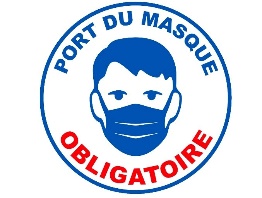 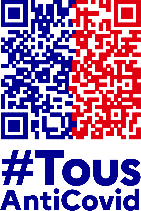 REGLEMENT DU VIDE GRENIERS DU DIMANCHE 26 SEPTEMBRE 2021 ORGANISE PLACE DU BICENTENAIRE A PLAISANCE DU TOUCH PAR L’US PLAISANCE FOOTArticle 1 Ce vide-greniers est autorisé par Arrêté municipal de Mr le Maire de Plaisance du Touch. Il se tiendra le dimanche 26 septembre 2021. Place du Bicentenaire à Plaisance du Touch.Article 2Ce vide-greniers est ouvert à tout particulier pour vendre des objets personnels usagers. Toute personne inscrite au registre du commerce et des sociétés ne peut prétendre participer à cette manifestation.Article 3Votre inscription devra être faite par courrier uniquement. Vous trouverez le bulletin d’inscription sur le site de l’US PLAISANCE FOOT : http://plaisancefoot.fr/. Tout dossier INCOMPLET ne sera pas retenu.Article 4Vous devrez vous présenter à l’entrée du vide-greniers de 7h00 à 8h00 fermeture de l’accès (le point d’accès exposants vous sera donné avec votre confirmation de réservation) en présentant votre pièce d’identité et votre confirmation de réservation. Quelle qu’en soit la raison aucun remboursement ne sera fait en cas d’absence de l’exposant. Après 8h00 toute place inoccupée sera mise à la disposition des organisateurs. Article 5Les accès de part et d’autre du vide-greniers seront condamnés et fermés de 6h 30 à 17h.Aucun mouvement de véhicule ne sera permis dans l’enceinte du vide-greniers et ce quelle qu’en soit la raison pour respecter la sécurité de tous !Article 6Les exposants sont les seuls responsables de leur stand et de tous les éléments exposés ou non qui s’y trouvent. D’autre part, les organisateurs ne fournissent aucun matériel ni branchement électrique. Vous devez prévoir d’apporter tout le matériel qui vous sera nécessaire (tables, chaises, parasol…)Article 7Les exposants s’engagent à respecter toutes les lois et décrets émanant des autorités en matière de dispositions sanitaires et de sécurité.Article 8Fin du vide greniers à 17h ! Les accès seront libérés ! Vous êtes priés de laisser votre emplacement propre.Inscription à renvoyer à :    US PLAISANCE FOOT // Mr Gonnard Jean-François                                                                                         7 impasse des Alouettes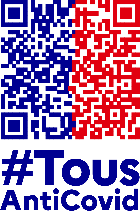 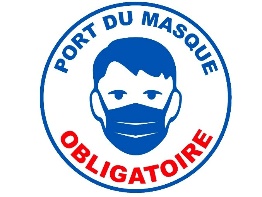 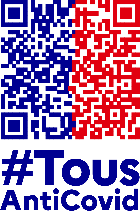 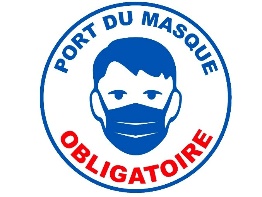 31830 PLAISANCE DU TOUCH